PRESSEINFORMATION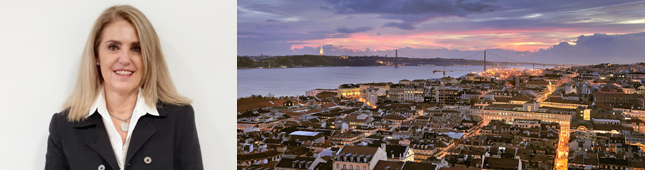 Paula Dias ist Geschäftsführerin der Robert Kukla Portugal Lda mit Sitz in Lissabon. Die Bilder stehen in hoher Auflösung unter www.logpr.eu zum Herunterladen bereit. Quellen: Bild links: Kukla / Bild rechts: www.clearlens-images.de  / pixelio.deLogistikdienstleisterKukla eröffnet Niederlassung in LissabonMünchner Shortsea-Spezialist setzt organisches Wachstum fortMünchen, 22. Januar 2021 – Die Spedition Robert Kukla ist ab sofort auch in Portugal mit einer eigenen Niederlassung vertreten. Die Robert Kukla Portugal Lda. hat ihren Sitz in Lissabon und wird geleitet von Paula Dias. Die Geschäftsführerin verfügt in Portugal über langjährige Erfahrungen mit Speditionen und Reedereien und ist in der Branche gut vernetzt. Zu ihren Hauptzielen gehört der weitere Ausbau der Shortseaverkehre nach Nordwesteuropa und ins Mittelmeer. Gute Marktchancen sieht Dias zudem im Bereich der globalen Verschiffungen.Der Standort befindet sich im Herzen der Hauptstadt in der Rua Xavier de Araujo nr 10 escritorio 10, 1600-226 Lisboa. Mit seiner achten Niederlassung ist Robert Kukla bereits in sieben Ländern mit eigenen Standorten vertreten. Neben Deutschland und Portugal ist der Münchner Spediteur auch in Italien, den Niederlanden, Schweden, Spanien und Großbritannien aktiv.In diesem Jahr feiert der traditionsreiche Logistikdienstleister mit Sitz in München sein 80-jähriges Firmenjubiläum. „Wir sind seit mehr als 20 Jahren einer der Marktführer bei den Shortseaverkehren nach Portugal. Da wurde es höchste Zeit, dass wir endlich unter eigener Flagge am Markt präsent sind,“ erklärt Gruppen CEO Knut Sander. Mit diesem Schritt setze man den „Weg des dynamischen und organischen Wachstums“ fort. Unternehmenskäufe werden auch in Zukunft keine Option für uns sein“, betont Sander.Die Robert Kukla GmbH Internationale Spedition ist spezialisiert auf multimodale und intermodale Verkehre, Tank-Verkehre sowie Lkw-Verkehre weltweit und verfügt über große Erfahrung in der Lager-Logistik. Der Münchner Logistikdienstleister verfügt über Niederlassungen in Hamburg, Berlin, Mailand, Breda, Stockholm, Tunis, Bilbao, Lissabon und London. Kukla existiert seit 1941, arbeitet weltweit mit einem dichten Netz von leistungsstarken Kooperationspartnern und beschäftigt an allen Standorten rund 200 Mitarbeiter.Pressekontakte:Robert Kukla GmbH - Internationale SpeditionKfdM – Kommunikation für den MittelstandKnut SanderKochelseestr. 8 -10D-81371 MünchenTel. +49 89 747480-0E-Mail k.sander@kukla-spedition.comwww.kukla-spedition.comMarcus WalterSchulstraße 29D-84183 NiederviehbachTel.: +49 8702 / 948 174Mobil: 0170 / 77 36 70 5E-Mail:	walter@kfdm.eu